Условия использования материалов, размещенных на сайте https://therapy.school/ ПреамбулаНастоящие условия использования материалов (далее – Условия) устанавливают правила использования материалов, размещенных на сайте https://therapy.school/ (далее – Сайт). Ознакомление с материалами, размещенными на Сайте, любое их использование возможны только при полном согласии с настоящими Условиями.Владелец Сайта ООО «РУСМЕДИКАЛ ИВЕНТ» (далее – Общество) имеет право вносить в одностороннем порядке изменения в Условия. Актуальная версия Условий размещается на странице по ссылке: https://therapy.school/info/. Вы принимаете на себя полную ответственность за ознакомление с Условиями, действующими на момент Вашего посещения Сайта. Исключительное право на Сайт как составное произведение принадлежит Обществу.Использование материалов, размещенных на СайтеМатериалы, размещенные на Сайте, предназначены исключительно для специалистов в сфере здравоохранения с возрастным ограничением 18+. Если Вы не относитесь к данной категории специалистов, то ни при каких обстоятельствах не имеете права изучать и использовать информацию, которая содержится в материалах, в том числе для принятия решения о приеме каких-либо лекарственных средств Вами или третьими лицами.На Сайте могут размещаться различные материалы, в том числе видеоматериалы, вебинары, тексты научных статей, монографий, справочники, доклады с конференций, симпозиумов, в том числе опубликованные ранее в специализированных медицинских и/или фармацевтических изданиях (с указанием источника заимствования), рекламные материалы.Любая информация на Сайте не может рассматриваться как рекомендация пациентам по лечению заболеваний и не может служить заменой медицинской консультации с врачом в лечебном учреждении, не может быть использована для принятия решения об изменении порядка и режима применения препарата, рекомендованного врачом. Такая информация не может толковаться как призыв к неспециалистам самостоятельно приобретать или использовать описываемые лекарственные средства.Информация, представленная на Сайте, действительна преимущественно для территории Российской Федерации, если явно не указано иное. Наименования лекарственных средств и рекомендации по их применению могут отличаться в других странах. Не все препараты, разрешенные в России, могут быть разрешены к применению в других странах. Размещение видеоматериалов, вебинаров и иных материалов на Сайте не является свидетельством официального согласия Общества с высказываемой точкой зрения, а отражает стремление представить специалистам как можно более широкий спектр мнений по разным сферам.Тексты научных статей, докладов с конференций, симпозиумов, в том числе опубликованные ранее в специализированных медицинских и/или фармацевтических изданиях, видеоматериалы, вебинары, коммерческие обозначения, фирменные наименования, торговые марки, товарные знаки и знаки обслуживания и иные материалы, размещенные на Сайте, являются интеллектуальной собственностью, которая признается и охраняется законодательством Российской Федерации и международными договорами. Право осуществлять и разрешать использование интеллектуальной собственности принадлежит владельцам исключительных прав на эти объекты.Материалы, размещенные на Сайте, допускается использовать, копировать, цитировать исключительно в информационных, научных, учебных или культурных целях по правилам, установленным статьей 1274 Гражданского кодекса Российской Федерации, и с обязательным указанием активной ссылки на оригинальный материал, размещенный на Сайте, имени автора и/или правообладателя. На копиях материалов, заимствованных на Сайте Общества, должен быть сохранен знак авторского права ©, зарегистрированных товарных знаков ®, которые запрещается удалять. Любое использование материалов, размещенных на Сайте, возможно только с письменного согласия Общества. Информация, представленная на Сайте, не может прямо или косвенно использоваться для значительного по масштабам или систематического копирования (копирования программами-роботами), воспроизведения, систематического снабжения или распространения в любой форме любому лицу без предварительного письменного разрешения Общества. Общество предоставляет открытый доступ к своему контенту, исходя из принципа свободного и открытого доступа, который способствует увеличению глобального обмена знаниями и результатами исследований. Вы вправе делиться материалами и адаптировать их при обязательном условии указания авторства и обозначения изменений, которые Вы внесли. Вы не вправе применять юридические или технологические инструменты для ограничения доступа к материалам.Посетителям и пользователям не разрешается изменять, распространять, публиковать материалы Сайта для общественных или коммерческих целей. В случае нарушения этих правил Общество оставляет за собой право заблокировать ip-адрес компьютера пользователя.Дизайн, отображение и форматирование, а также иные элементы Сайта являются интеллектуальной собственностью Общества и их полное или частичное копирование либо имитация на других сетевых ресурсах запрещаются.Товарный знак (знак обслуживания) № 835562 зарегистрирован в Государственном реестре товарных знаков и знаков обслуживания РФ 03 ноября 2021 г. Приоритет товарного знака 16 апреля 2021 г.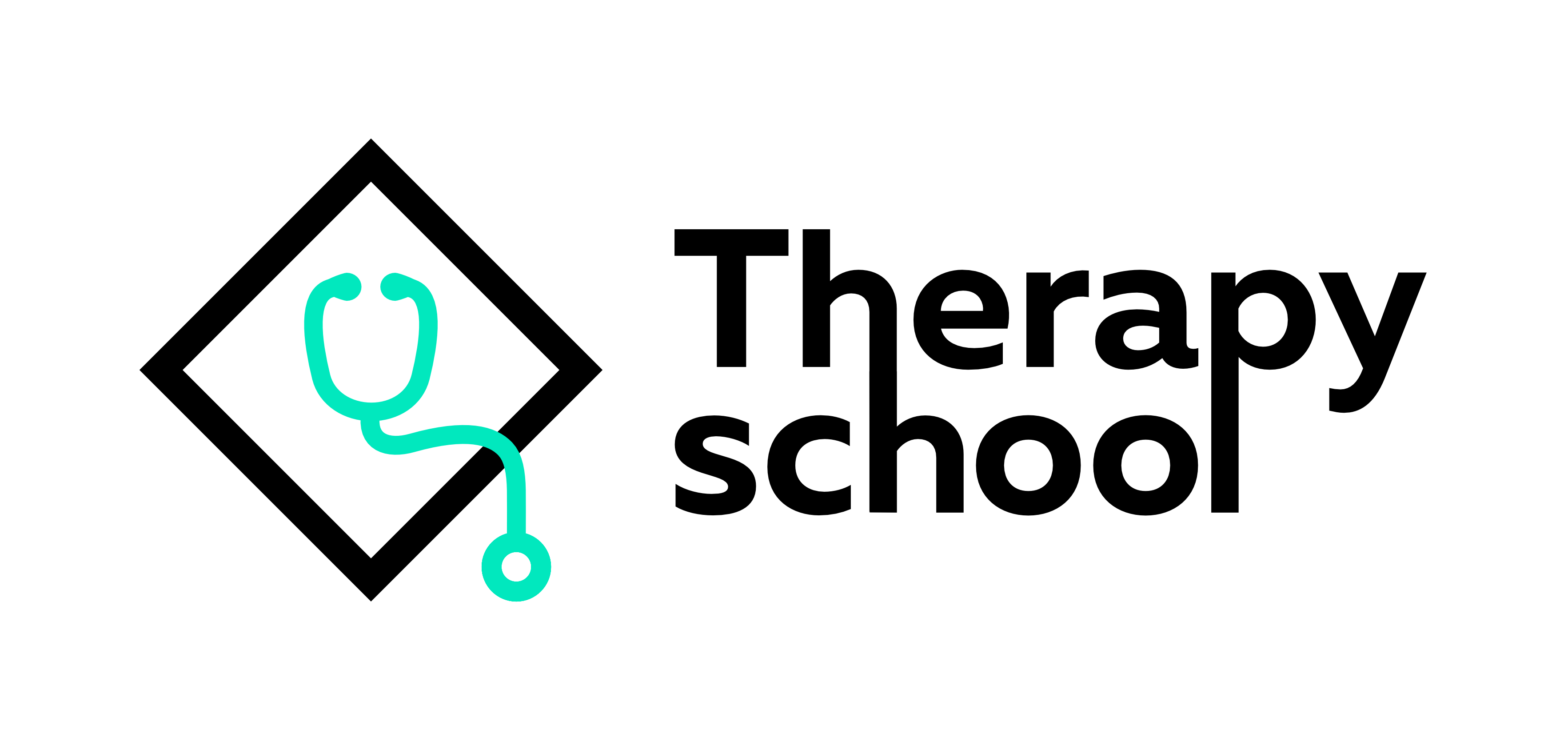 ОтветственностьК Обществу не могут быть обращены претензии по поводу любого ущерба или вреда, нанесенного в результате использования размещенной на сайте информации, приведшей к неверному диагностированию и медикаментозной терапии заболеваний, а также неправильному применению описанных здесь продуктов.Несмотря на то что все материалы Сайта тщательно отобраны, размещение материалов на Сайте не означает, что Общество каким-либо образом одобряет или разделяет мнение авторов таких материалов или принимает на себя ответственность за содержание и достоверность информации, представленной в данных материалах от имени третьих лиц.Общество в части каких-либо рекомендаций использования лекарственных средств, иных рекомендаций по установлению диагноза и профилактике, лечению заболеваний размещает все материалы «как есть» с частными мнениями специалистов – авторов материалов относительно указанных вопросов и не отвечает за применение информации, содержащейся в данных материалах.Пользуясь настоящим Сайтом, посетитель тем самым подтверждает, что он полностью согласен с настоящими Условиями и обязуется их выполнять.Редакция Условий действует с 21 ноября 2021 г.